宮城県地域クラブ活動指導者研修会受講認定申請書　　　　年　　月　　日　　　宮城県　殿　宮城県地域クラブ活動指導者研修会受講認定を受けたいので、宮城県地域クラブ活動指導者研修会受講認定要綱第５条の規定により、下記のとおり申請します。宮城県地域クラブ活動指導者研修会受講認定内容変更届　　　　年　　月　　日　宮城県　殿認定を受けた内容を変更したので、宮城県地域クラブ活動指導者研修会受講認定要綱第７条第１項の規定により、下記のとおり届け出ます。宮城県地域クラブ活動指導者研修会受講認定辞退届出書　　　　年　　月　　日　宮城県　殿宮城県地域クラブ活動指導者研修会受講認定要綱第７条第２項の規定により、次のとおり辞退したいので届け出ます。宮城県地域クラブ活動指導者研修会受講認定取消通知　　　　年　　月　　日　　　　　　　　殿宮　城　県　　　宮城県地域クラブ活動指導者研修会受講認定要綱第８条第２項の規定により、認定が取り消されましたので通知します。氏　名申請者フリガナ生年月日生年月日　　年　　月　　日　　年　　月　　日申請者氏名生年月日生年月日　　年　　月　　日　　年　　月　　日申請者住所（郵 便 番 号　　　－　　　　　）（郵 便 番 号　　　－　　　　　）（郵 便 番 号　　　－　　　　　）（郵 便 番 号　　　－　　　　　）（郵 便 番 号　　　－　　　　　）（郵 便 番 号　　　－　　　　　）申請者電話番号申請者メールアドレス研 修 受 講 日 ・ 受 講 会 場研 修 受 講 日 ・ 受 講 会 場年    月　　日　　　　　　　　　　会 場　　　　　　　　　　会 場　　　　　　　　　　会 場　　　　　　　　　　会 場　　　　　　　　　　会 場認 定 基 準認 定 基 準認 定 基 準認 定 基 準認 定 基 準※該当する内容にチエックしてください。※該当する内容にチエックしてください。※該当する内容にチエックしてください。１地域クラブ指導者（スポーツ・文化芸術）及び指導者を目指す者（部活動指導員及び外部指導者を含む）として、下記のいずれかを満たす者地域クラブ指導者（スポーツ・文化芸術）及び指導者を目指す者（部活動指導員及び外部指導者を含む）として、下記のいずれかを満たす者地域クラブ指導者（スポーツ・文化芸術）及び指導者を目指す者（部活動指導員及び外部指導者を含む）として、下記のいずれかを満たす者地域クラブ指導者（スポーツ・文化芸術）及び指導者を目指す者（部活動指導員及び外部指導者を含む）として、下記のいずれかを満たす者地域クラブ指導者（スポーツ・文化芸術）及び指導者を目指す者（部活動指導員及び外部指導者を含む）として、下記のいずれかを満たす者地域クラブ指導者（スポーツ・文化芸術）及び指導者を目指す者（部活動指導員及び外部指導者を含む）として、下記のいずれかを満たす者地域クラブ指導者（スポーツ・文化芸術）及び指導者を目指す者（部活動指導員及び外部指導者を含む）として、下記のいずれかを満たす者１地域クラブに所属する者地域クラブに所属する者地域クラブに所属する者地域クラブに所属する者１みやぎ地域クラブ活動指導者人材バンクシステムに登録している者みやぎ地域クラブ活動指導者人材バンクシステムに登録している者みやぎ地域クラブ活動指導者人材バンクシステムに登録している者みやぎ地域クラブ活動指導者人材バンクシステムに登録している者2高校生を除く18歳以上の者高校生を除く18歳以上の者高校生を除く18歳以上の者高校生を除く18歳以上の者3下記欠格要件の全てに該当しない者下記欠格要件の全てに該当しない者下記欠格要件の全てに該当しない者下記欠格要件の全てに該当しない者下記欠格要件の全てに該当しない者下記欠格要件の全てに該当しない者下記欠格要件の全てに該当しない者3禁錮以上の刑に処せられ、その執行を終わるまで又はその執行を受けることがなくなるまでの者禁錮以上の刑に処せられ、その執行を終わるまで又はその執行を受けることがなくなるまでの者禁錮以上の刑に処せられ、その執行を終わるまで又はその執行を受けることがなくなるまでの者禁錮以上の刑に処せられ、その執行を終わるまで又はその執行を受けることがなくなるまでの者3暴力団員による不当な行為の防止等に関する法律に規定する暴力団又は暴力団員と密接な関係を有する者暴力団員による不当な行為の防止等に関する法律に規定する暴力団又は暴力団員と密接な関係を有する者暴力団員による不当な行為の防止等に関する法律に規定する暴力団又は暴力団員と密接な関係を有する者暴力団員による不当な行為の防止等に関する法律に規定する暴力団又は暴力団員と密接な関係を有する者3過去に暴力、セクシュアル・ハラスメント、パワー・ハラスメント、差別、ドーピング及び薬物乱用などの不適切な行為があった者過去に暴力、セクシュアル・ハラスメント、パワー・ハラスメント、差別、ドーピング及び薬物乱用などの不適切な行為があった者過去に暴力、セクシュアル・ハラスメント、パワー・ハラスメント、差別、ドーピング及び薬物乱用などの不適切な行為があった者過去に暴力、セクシュアル・ハラスメント、パワー・ハラスメント、差別、ドーピング及び薬物乱用などの不適切な行為があった者3過去に宮城県地域クラブ活動指導者研修会受講認定が取り消された者過去に宮城県地域クラブ活動指導者研修会受講認定が取り消された者過去に宮城県地域クラブ活動指導者研修会受講認定が取り消された者過去に宮城県地域クラブ活動指導者研修会受講認定が取り消された者そ　の　他そ　の　他そ　の　他そ　の　他そ　の　他そ　の　他そ　の　他そ　の　他4県内市町村部活動地域移行担当課への認定内容の情報提供について※ 同意の有無は認定審査には影響ありません。県内市町村部活動地域移行担当課への認定内容の情報提供について※ 同意の有無は認定審査には影響ありません。県内市町村部活動地域移行担当課への認定内容の情報提供について※ 同意の有無は認定審査には影響ありません。県内市町村部活動地域移行担当課への認定内容の情報提供について※ 同意の有無は認定審査には影響ありません。同意する同意しない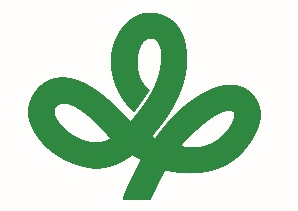 第　　　号宮城県地域クラブ活動指導者研修会受講認定証　　　　　　　　　　　様宮城県地域クラブ活動指導者研修会受講認定要綱第６条により認定します。令和　　年　　月　　日（有効期限：令和　　年　　月　　日まで）宮 城 県氏　名認定証登録番号認定証登録番号認定証登録番号申請者フリガナ生年月日　　　年　 月 　日申請者氏名生年月日　　　年　 月 　日申請者住所（郵便番号　　　-　　　）（郵便番号　　　-　　　）（郵便番号　　　-　　　）（郵便番号　　　-　　　）（郵便番号　　　-　　　）（郵便番号　　　-　　　）（郵便番号　　　-　　　）（郵便番号　　　-　　　）（郵便番号　　　-　　　）（郵便番号　　　-　　　）（郵便番号　　　-　　　）（郵便番号　　　-　　　）（郵便番号　　　-　　　）（郵便番号　　　-　　　）申請者電話番号変 更 が 発 生 す る 事 項変 更 が 発 生 す る 事 項変 更 が 発 生 す る 事 項変 更 が 発 生 す る 事 項変 更 が 発 生 す る 事 項変 更 が 発 生 す る 事 項変 更 が 発 生 す る 事 項変 更 が 発 生 す る 事 項変 更 が 発 生 す る 事 項変 更 が 発 生 す る 事 項変 更 が 発 生 す る 事 項変 更 が 発 生 す る 事 項変 更 が 発 生 す る 事 項変 更 内 容 の 概 要変 更 内 容 の 概 要変 更 内 容 の 概 要（変更前）（変更後）（変更前）（変更後）（変更前）（変更後）変　更　年　月　日変　更　年　月　日変　更　年　月　日変　更　年　月　日変　更　年　月　日変　更　年　月　日変　更　年　月　日変　更　年　月　日変　更　年　月　日変　更　年　月　日変　更　年　月　日変　更　年　月　日変　更　年　月　日年　　　月　　　日年　　　月　　　日年　　　月　　　日氏　名認定証登録番号認定証登録番号認定証登録番号認定証登録番号フリガナ生年月日生年月日　　　年　 月 　日氏名生年月日生年月日　　　年　 月 　日住所（郵便番号　　　　-　　　）（郵便番号　　　　-　　　）（郵便番号　　　　-　　　）（郵便番号　　　　-　　　）（郵便番号　　　　-　　　）（郵便番号　　　　-　　　）（郵便番号　　　　-　　　）（郵便番号　　　　-　　　）（郵便番号　　　　-　　　）（郵便番号　　　　-　　　）（郵便番号　　　　-　　　）（郵便番号　　　　-　　　）（郵便番号　　　　-　　　）（郵便番号　　　　-　　　）（郵便番号　　　　-　　　）（郵便番号　　　　-　　　）（郵便番号　　　　-　　　）電話番号認定日認定日認定日　　　年　　　月　　 日　　　年　　　月　　 日　　　年　　　月　　 日　　　年　　　月　　 日　　　年　　　月　　 日　　　年　　　月　　 日　　　年　　　月　　 日　　　年　　　月　　 日認定辞退予定日認定辞退予定日認定辞退予定日認定辞退予定日認定辞退予定日　　　　年　　　月　　 日　　　　年　　　月　　 日認定を辞退する理由認定を辞退する理由認定証登録番号認定証登録番号認定証登録番号フリガナ生年月日　　　年　 月 　日氏名生年月日　　　年　 月 　日認定取消日認定取消日　　　年　　　月　　 日　　　年　　　月　　 日　　　年　　　月　　 日　　　年　　　月　　 日　　　年　　　月　　 日　　　年　　　月　　 日　　　年　　　月　　 日　　　年　　　月　　 日　　　年　　　月　　 日　　　年　　　月　　 日　　　年　　　月　　 日　　　年　　　月　　 日　　　年　　　月　　 日認定取消理由